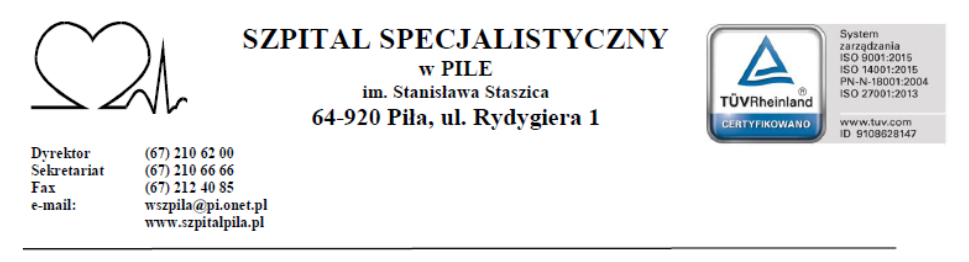 Piła, dnia 27.04. 2021 r.FZP.II-241/38/21/ZOZAPYTANIE OFERTOWE„Dostawa rękawic diagnostycznych oraz odzieży i bielizny jednorazowego użytku”Szpital Specjalistyczny w Pile im. Stanisława Staszica 64-920 Piła, ul. Rydygiera 1tel. (067) 210 62 07REGON 002161820; NIP 764-20-88-098http://szpitalpila.pl/Postępowanie prowadzone jest na podstawie § 8 Regulaminu postępowania w sprawach o zamówienia publiczne, który stanowi załącznik do zarządzenia nr 67/2019 Dyrektora Szpitala Specjalistycznego w Pile im. Stanisława Staszica z dnia 08.05.2019 r. – za pośrednictwem platformy zakupowejPrzedmiotem zamówienia jest sukcesywna dostawa rękawic diagnostycznych oraz odzieży i bielizny jednorazowego użytku Szczegółowy zakres zamówienia określa załącznik nr 2 będący jednocześnie formularzem asortymentowo – cenowym.Wykonawca może zaoferować wyłącznie wyroby, które zostały dopuszczone do obrotu i używania zgodnie z wymaganiami ustawy z dnia 20 maja 2010 r. o wyrobach medycznych ( Dz.U.2020.186  z dnia 2020.02.06)- deklaracja zgodności CE lub  wpis do rejestru wyrobów medycznych. . Jeżeli  oferowany wyrób medyczny nie podlega wpisowi do Rejestru Wyrobów Medycznych i podmiotów odpowiedzialnych za ich wprowadzenie do obrotu i używania, należy załączyć oświadczenie z uzasadnieniem, dlaczego wpisowi nie podlega.Zamawiający  dopuszcza składanie ofert częściowych. Nie dopuszcza składania ofert częściowych na poszczególne pozycje w zadaniu.Wykonawca zobowiązany jest zrealizować zamówienie na zasadach i warunkach opisanych we wzorze umowy stanowiącym załącznik do zapytania ofertowego.Wykonawca musi posiadać zezwolenie na prowadzenie działalności uprawniające do obrotu produktami medycznymi, jeżeli przepisy prawa tego wymagają.Zamawiający nie dopuszcza składania ofert wariantowych.Dostawy towaru następować będą sukcesywnie. Wymagany termin realizacji zamówienia to 12 miesięcy: zadanie 1 ,2 i 3 6 miesięcy: zadanie 4, 3 miesiące  zadanie 5 i 6 od daty podpisania umowy.Termin płatności wynosi 60 dni od daty doręczenia faktury Zamawiającemu.wypełniony i podpisany formularz ofertowy – załącznik nr 1 do zapytania ofertowego;podpisany i wypełniony formularz asortymentowo –cenowy  – załącznik nr 2 do zapytania ofertowego;podpisane oświadczenie o spełnieniu warunków udziału w postępowaniu – załącznik nr 3 do zapytania ofertowego;aktualny odpis z właściwego rejestru lub z centralnej ewidencji i informacji o działalności gospodarczej, jeżeli odrębne przepisy wymagają wpisu do rejestru lub ewidencji;w przypadku, gdy umocowanie osoby podpisującej ofertę nie wynika z właściwego rejestru, należy dołączyć pełnomocnictwo do reprezentowania Wykonawcy w postępowaniu o udzielenie zamówienia albo reprezentowania w tym postępowaniu i zawarcia umowy, podpisane przez osoby do tego umocowane zgodnie z odpisem z właściwego rejestru lub z centralnej ewidencji i informacji o działalności gospodarczej;materiały informacyjne uwiarygodniające podane informacje techniczne (katalogi, opisy, foldery itp.) w języku polskim, na podstawie, których Zamawiający będzie mógł zidentyfikować oferowany asortyment oraz zapoznać się z jego parametrami technicznymi, użytkowymi, itp.. Zamawiający wymaga, aby na wszystkich załączonych do oferty dokumentach dotyczących oferowanego asortymentu było wyraźnie zaznaczone, którego zadania i pozycji dokument dotyczy.Wykonawca może złożyć tylko jedną ofertę, w formie elektronicznej (platforma zakupowa) i w języku polskim.Zamawiający w toku badania i oceny ofert, w przypadku powstania jakichkolwiek wątpliwości, zastrzega sobie prawo do żądania od Wykonawców wyjaśnień dotyczących treści złożonych ofert oraz złożenia dodatkowych dokumentów.Zamawiający dopuszcza porozumiewanie się w formie elektronicznej (platforma zakupowa).W imieniu Zamawiającego postępowanie prowadzi referent ds. zamówień publicznych Aleksandra Gałażewska tel. 67/ 21 06 207, która to osoba jest upoważniona do kontaktów z Wykonawcami.Zamawiający zastrzega sobie prawo do zmiany lub odwołania niniejszego postępowania oraz unieważnienia postępowania na każdym etapie bez podania przyczyny.Formularz ofertowy i wszystkie załączone dokumenty muszą być podpisane przez Wykonawcę. Oferta winna być podpisana zgodnie z zasadami reprezentacji wskazanymi we właściwym rejestrze. Wykonawcy zainteresowani niniejszym postępowaniem mogą zadawać pytania dotyczące
 niniejszego postępowania, na które Zamawiający niezwłocznie odpowie i umieści informację na platformie zakupowej. Termin zadawania pytań do 30.04.2021 r. godz. 12:00.Jeżeli będą Państwo mieli pytania związane z procesem złożenia oferty prosimy o kontakt z Centrum Wsparcia Klienta platforma zakupowa.pl:- tel. 22 101 02 02, - e-mail:cwk@platformazakupowa.pl.Przy wyborze oferty Zamawiający będzie się kierował następującymi kryteriami:Punktacja w kryterium „CENA BRUTTO” zostanie obliczona z dokładnością do dwóch miejsc po przecinku w następujący sposóbGdzie:  C – punkty za kryterium CENA przyznane badanej ofercieCeny muszą być podane i wyliczone w zaokrągleniu do dwóch miejsc po przecinku (zasady zaokrąglania- końcówki poniżej 0,5 grosza pomija się, a końcówki 0,5 grosza i wyższe zaokrągla się do 1 grosza).Zamawiający oceni i porówna jedynie te oferty, które nie zostaną odrzucone.Ocena ofert zostanie przeprowadzona wyłącznie w oparciu o przedstawione powyżej kryterium.Do realizacji zamówienia zostanie wybrany Wykonawca, który zaoferuje najniższą cenę (wartość brutto) spośród wszystkich ważnych ofert.Ofertę za pośrednictwem platformy zakupowej należy złożyć nie później niż do dnia 06.05.2021 roku do godz. 10:30.Otwarcie ofert odbędzie się w dniu 06.05.2021r. o godz. 10:35.Zamawiający zastrzega sobie prawo przesunięcia terminu składania i otwarcia ofert.Termin związania ofertą wynosi 30 dni od upływu terminu składania ofert.Wykonawca, który złożył ofertę najkorzystniejszą będzie zobowiązany do podpisania umowy wg projektu (załącznik nr 4) przedstawionego przez Zamawiającego i na określonych w niej warunkach, w miejscu i terminie wyznaczonym przez Zamawiającego.Załączniki:załącznik nr 1 – formularz ofertowy;załącznik nr 2- formularz asortymentowo – cenowy załącznik nr 3– oświadczenia o spełnieniu warunków udziału w postępowaniuzałącznik nr 4 – projekt umowy;załącznik nr 65– klauzula RODO.Załącznik nr 1 do zapytania ofertowego									FZP.II-241/38/21/ZO			             FORMULARZ OFERTOWYZOBOWIĄZANIA W PRZYPADKU PRZYZNANIA ZAMÓWIENIA:zobowiązujemy się do zawarcia umowy w miejscu i terminie wyznaczonym przez Zamawiającego;osoby, które będą zawierały umowę ze strony Wykonawcy: .....................................................................................................................................................     e-mail:………...……........……………………………..……....…. tel. ...................................................…………..;osobą odpowiedzialną za realizację umowy jest:.....................................................................................................................................................e-mail:………...……........……………………………..……....…. tel. ...............................................…………………….;Oświadczamy, że zapoznaliśmy się z opisem przedmiotu zamówienia i nie wnosimy do niego żadnych uwag oraz uzyskaliśmy konieczne informacje i wyjaśnienia niezbędne do przygotowania oferty.Oświadczamy, że czujemy się związani ofertą przez okres 30 dni, licząc od upływu składania ofert.Oświadczamy, że zapoznaliśmy się z projektem umowy i nie wnosimy zastrzeżeń, co do jej treści.Oświadczamy, że zapoznaliśmy się z informacją RODO.Oświadczamy, że cena brutto podana w niniejszym formularzu zawiera wszystkie koszty wykonania zamówienia, jakie ponosi Zamawiający w przypadku wyboru niniejszej oferty.Oświadczamy, iż powyższe zamówienie:*1) w całości zrealizujemy sami;2) zrealizujemy przy udziale podwykonawcy (wpisać dane podwykonawcy w celu spełnienia warunków udziału w postępowaniu lub wpisać część przedmiotu zamówienia, którą będzie realizował podwykonawca w przypadku, gdy wykonawca samodzielnie spełnia warunki udziału w postępowaniu): …………………………………………………………………………………………….………….…………………………………………………………………………………………………………………Załącznik nr 2 do zapytania ofertowegoFZP.II-241/38/21/ZOFormularz asortymentowo – cenowyDO POBRANIA W ODRĘBNYM PLIKUZałącznik nr 3 do zapytania ofertowegoFZP.II-241/38/21/ZOOświadczenie o spełnianiu warunków udziału w postępowaniuOświadczam, że:zapoznaliśmy się ze zapytaniem ofertowym oraz wzorem umowy i nie wnosimy do nich zastrzeżeń oraz przyjmujemy warunki w nich zawarte; uzyskaliśmy konieczne informacje i wyjaśnienia niezbędne do przygotowania oferty;posiadamy stosowne kwalifikacje i uprawnienia potrzebne do wykonywania przedmiotu zamówienia;posiadamy zezwolenie na prowadzenie działalności uprawniające do obrotu produktami medycznymi;posiadamy aktualne dokumenty oferowanego przedmiotu zamówienia, dopuszczające do obrotu i stosowania w ochronie zdrowia na terytorium Rzeczypospolitej Polskiej, zgodnie z wymaganiami ustawy z dnia 20 maja 2010 r. o wyrobach medycznych ( Dz.U.2020.186  z dnia 2020.02.06).Załącznik nr 4do zapytania ofertowegoFZP.II-241/38/21/ZOProjekt UmowyUMOWA Nr …/2021/ZPzawarta w Pile w dniu  ... .. 2021 roku pomiędzy:Szpitalem Specjalistycznym w Pile im. Stanisława Staszica64-920 Piła, ul. Rydygiera 1wpisanym do Krajowego Rejestru Sądowego KRS 0000008246 - Sąd Rejonowy Nowe Miasto i Wilda w Poznaniu, IX Wydział Gospodarczy Krajowego Rejestru SądowegoREGON: 001261820 		NIP: 764-20-88-098który reprezentuje:……………………………………………………………zwanym dalej „Zamawiającym”a……………………………………………………………………wpisanym do Krajowego Rejestru Sądowego KRS …….. – Sąd Rejonowy w …, ….. Wydziału Gospodarczego Krajowego Rejestru Sądowego.REGON: .............................. 		NIP: ..............................który reprezentuje:………………………………………………………wpisanym do rejestru osób fizycznych prowadzących działalność gospodarczą Centralnej Ewidencji i Informacji o Działalności Gospodarczej Rzeczypospolitej Polskiej (CEIDG)REGON: .............................. 		NIP: ..............................który reprezentuje:………………………………………………………zwanym dalej „Wykonawcą”, którego oferta została przyjęta w postępowaniu o udzielenie zamówienia publicznego na podstawie § 8 Regulaminu udzielania zamówień publicznych, który stanowi załącznik do zarządzenia nr 119/2018 Dyrektora Szpitala Specjalistycznego w Pile im. Stanisława Staszica z dnia 19.11.2018 r. prowadzonego pod hasłem „Dostawa rękawic diagnostycznych oraz odzieży i bielizny jednorazowego użytku”( (nr sprawy: FZP.II – 241/38/21/ZO),o następującej treści:§ 1Umowa dotyczy sukcesywnego zaopatrywania Zamawiającego przez Wykonawcę w rękawice diagnostyczne oraz odzież i bieliznę jednorazowego użytku, w cenach zgodnie ze złożoną ofertą, którego formularz asortymentowo – cenowy stanowi załącznik nr 1do niniejszej umowy.§ 2Wykonawca zobowiązuje się przenosić na rzecz Zamawiającego towar określony w umowie i wydawać mu go w sposób w niej określony.§ 3Zamawiający zobowiązuje się odbierać towar i płacić Wykonawcy w sposób określony w niniejszej umowie.§ 4CENA TOWARUCeny jednostkowe przedmiotu umowy, o którym mowa w § 1, obejmują jego wartość, wszystkie określone prawem podatki, opłaty celne i graniczne oraz inne koszty związane z realizacją umowy, w tym koszty transportu do siedziby Zamawiającego.Ceny jednostkowe netto podane w załączniku nr 1 nie mogą ulec podwyższeniu w okresie obowiązywania niniejszej umowy.Wartość przedmiotu umowy wynosi:Zadanie nr …netto: ........................ (słownie: ...................)VAT: .......................brutto: ...................... (słownie: ...................)§ 5WARUNKI PŁATNOŚCIZamawiający zapłaci za dostawę każdej partii towaru. Zapłata nastąpi na podstawie faktury wystawionej przez Wykonawcę i dowodu potwierdzającego dostawę.Zapłata nastąpi przelewem na konto Wykonawcy nie później niż w ciągu 60 dni od daty doręczenia faktury Zamawiającemu. W przypadku błędnie sporządzonej faktury VAT, termin płatności ulegnie odpowiedniemu przesunięciu o czas, w którym doręczono prawidłowo sporządzoną fakturę.Za datę zapłaty uważa się dzień obciążenia rachunku bankowego Zamawiającego.§ 6DOSTAWA TOWARUWykonawca zobowiązuje się do sukcesywnego dostarczania przedmiotu umowy do Działu Zaopatrzenia Szpitala Specjalistycznego w Pile w godzinach jego pracy tj. od poniedziałku do piątku w godz. 7:30 do 14:30, za wyjątkiem dni ustawowo wolnych od pracy własnym transportem lub za pośrednictwem firmy kurierskiej na własny koszt i ryzyko. Dostawa realizowana będzie sukcesywnie w okresie trwania umowy po wcześniejszym pisemnym zamówieniu opatrzonym podpisem Dyrektora lub upoważnionego Zastępcy Dyrektora Szpitala Specjalistycznego w Pile, określającym ilość i rodzaj zamawianego towaru.Wykonawca zobowiązuje się do dostarczenia przedmiotu umowy o odpowiedniej jakości i ilości w ciągu 5 dni roboczych od daty złożenia zamówienia.Wykonawca zobowiązany jest do dostarczenia faktury VAT wraz z dostawą danej partii towaru.Wykonawca zobowiązuje się do dostarczenia przedmiotu umowy wolnego od wad, o odpowiedniej jakości określonej w ofercie przetargowej stanowiącej integralną część niniejszej umowy i ponosi za tę jakość pełną odpowiedzialność. Asortyment, o którym mowa w § 1 będzie fabrycznie nowy, bez śladów używania i uszkodzenia, pełnowartościowy.Jeżeli w dostarczonej partii towaru Zamawiający stwierdzi wady jakościowe, ilościowe lub niezgodność artykułów z zamówieniem niezwłocznie zawiadomi o tym Wykonawcę, który wymieni towar na wolny od wad w ciągu 3 dni roboczych od daty zawiadomienia, nie obciążając Zamawiającego kosztami wymiany.Wykonawca oświadcza, że przedmiot umowy posiada aktualne świadectwa dopuszczenia do obrotu medycznego, wydane zgodnie z obowiązującymi w tym zakresie przepisami. Dostarczenie przedmiotu umowy w inne miejsce niż wskazane w umowie lub podpisanie odbioru przez nieupoważnionego pracownika Zamawiającego będzie traktowane jak niedostarczenie towaru.Zamawiający zastrzega sobie możliwość zwiększenia ilości pozycji asortymentowych, przy jednoczesnym zmniejszeniu ilości innych pozycji asortymentowych. W ramach umowy zamówienie podstawowe stanowi 70% asortymentu wskazanego w Załącznikach od nr 1 do umowy, jako ilości szacunkowe/średnie ilości, przy zachowaniu ogólnej wartości zamówienia zastrzeżonej dla Wykonawcy w umowie.W przypadku zaprzestania produkcji przedmiotu zamówienia przez producenta Wykonawca zobowiązany jest do dostarczenia produktu zamiennego o parametrach tożsamych lub jakościowo lepszego, w cenie produktu zaoferowanego w ofercie.W przypadku, gdy Wykonawca nie dostarczy przedmiotu umowy w terminie określonym w § 6 ust. 3 Zamawiający zastrzega sobie prawo dokonania zakupu interwencyjnego od innego dostawcy w ilościach i asortymencie niezrealizowanej w terminie dostawy.W przypadku zakupu interwencyjnego Wykonawca zobowiązany jest do zwrotu Zamawiającemu różnicy pomiędzy ceną zakupu interwencyjnego i ceną dostawy oraz kary umownej za zwłokę w wysokości określonej w § 8 ust. 1.Zamawiający może odmówić odbioru przedmiotu umowy lub jego części w przypadku, gdy będzie w stanie niekompletnym, wadliwy, bądź stan techniczny jego zewnętrznych opakowań lub opakowań zbiorczych będzie wskazywał na powstanie jego uszkodzenia.Wykonawca zobowiązany jest na żądanie Zamawiającego do dostarczenia przy dostawie partii towaru, aktualnych świadectw dopuszczenia do obrotu medycznego, atestów, gwarancji, itp. w języku polskim, które potwierdzają, że przedmiot umowy spełnia wszelkie wymogi w zakresie bezpieczeństwa.Zamawiający wymaga, aby każde opakowanie przedmiotu umowy, a także opakowanie zbiorcze, zaopatrzone było w etykietę handlową sporządzoną w języku polskim i zawierało co najmniej: nazwę, wytwórcę/ producenta, rozmiar, datę produkcji/ serię (dotyczy zadania 5 i 6).Zamawiający wymaga, aby termin ważności przedmiotu zamówienia był określony na minimum 12 miesięcy od daty dostawy każdej partii towaru (dotyczy zadania 5 i 6).§ 7Osobą odpowiedzialna za realizację niniejszej umowy ze strony Zamawiającego w sprawach formalnych dotyczących realizacji dostawy jest Kierownik Działu Zaopatrzenia tel. (67) 21 06 280, 281, 282.Osobą odpowiedzialna za realizację niniejszej umowy ze strony Wykonującego jest:……………………………………………………………………………………… tel. ……………………………………………………………§ 8KARY UMOWNEW przypadku nie dostarczenia przedmiotu umowy o którym mowa w § 1 w terminie określonym w  § 6 ust. 3, a także naruszeń postanowień § 6 ust. 6. Wykonawca zapłaci Zamawiającemu karę umowną w wysokości 0,3% wartości brutto zadania za każdy dzień zwłoki, ale nie więcej niż 10%.W przypadku odstąpienia od umowy z winy jednej ze stron, druga strona umowy może dochodzić od strony winnej kary umownej w wysokości 10% wartości brutto zadania.Jeżeli wysokość szkody powstała w wyniku odstąpienia od umowy przez Wykonawcę przekracza wysokość kary umownej, Zamawiający zastrzega sobie prawo dochodzenia zapłaty odszkodowania przekraczającego kwotę kary umownej.Łączna maksymalna wysokość wszystkich kar umownych nie może przekraczać 20% wartości umownej brutto.§ 9 ODSTĄPIENIE OD UMOWYZamawiający może odstąpić od umowy, w terminie 14 dni od zaistnienia podstawy do odstąpienia od umowy, bez wyznaczenia dodatkowego terminu, z przyczyn leżących po stronie Wykonawcy w szczególności w przypadkach:nienależytego wykonywania postanowień niniejszej umowy,stwierdzenie przez Zamawiającego wady fizycznej lub prawnej przedmiotu umowy,zgłoszenia przez Zamawiającego trzech reklamacji złożonych na dostarczone przez Wykonawcę przedmiot zamówienia,dostarczania przez Wykonawcę przedmiotu innego niż wskazany w ofercie,zwłokę za daną dostawę przedmiotu zamówienia przekraczającą 14 dni.Przed odstąpieniem od umowy lub jej części Zamawiający wezwie Wykonawcę do należytego wykonania umowy.W razie wystąpienia istotnej zmiany okoliczności powodującej, że wykonanie umowy nie leży w interesie publicznym, czego nie można było wcześniej przewidzieć w chwili zawarcia umowy, Zamawiający może odstąpić od umowy w terminie 30 dni od powzięcia wiadomości o powyższych okolicznościach. W takim przypadku Wykonawca może żądać jedynie wynagrodzenia należnego z tytułu wykonania części umowy.§ 10Umowa zostaje zawarta na okres 12 miesięcy (zad. 1, 2 i 3)/6 miesięcy (zad. 4)/3 miesięcy (zad.5 i 6)  od dnia jej podpisania.W przypadku, gdy w danym terminie umowa nie zostanie wyczerpana wartościowo, okres jej obowiązywania ulega wydłużeniu do dnia realizacji pełnej kwoty nominalnej, nie dłużej niż o kolejne 3 miesiące. § 11ZMIANY DO UMOWYZmiana postanowień niniejszej umowy może nastąpić za zgodą obu stron wyrażoną na piśmie pod rygorem nieważności z zastrzeżeniem ust. 2.Niedopuszczalna jest zmiana postanowień niniejszej umowy w stosunku do treści oferty na podstawie, której dokonano wyboru Wykonawcy chyba, że konieczność wprowadzenia takich zmian wynika z uwarunkowań zewnętrznych niezależnych od stron umowy, a zmiana jest nieistotna w stosunku do treści oferty.Zamawiający dopuszcza możliwość zmiany zapisów umowy w następującym zakresie:zmian wynikających z przekształceń własnościowych,zaproponowania przez Wykonawcę produktu zamiennego o parametrach tożsamych lub jakościowo lepszego, w szczególności w przypadku zaprzestania produkcji lub dystrybucji produktów będących przedmiotem dostawy, wycofania tych produktów z obrotu, w tym na podstawie decyzji właściwych władz,zmiany numeru katalogowego produktu lub nazwy własnej produktu– przy zachowaniu jego parametrów;zmian organizacyjno-technicznych, zmiany adresu Wykonawcy,zmiany sposobu konfekcjonowania,zmiany osób odpowiedzialnych za realizację umowy w przypadku zaistnienia okoliczności, których nie można było przewidzieć w chwili zawarcia umowy.okresowych obniżek cen produktów objętych Umową, w przypadku ustalenia cen promocyjnych przez producenta,zwiększenia o 10% kwoty maksymalnego zobowiązania Zamawiającego, o której mowa w § 4 ust. 3 Umowy,Powyższe zmiany nie mogą być niekorzystne dla Zamawiającego.§ 12W sprawach nieuregulowanych niniejszą umową mają zastosowanie przepisy kodeksu cywilnego, oraz  przepisy prawne.§ 13Ewentualne spory wynikłe na tle realizacji niniejszej umowy rozstrzygać będzie sąd właściwy rzeczowo dla siedziby Zamawiającego, po uprzednim dążeniu stron do ugodowego załatwienia sporu.§ 14Umowę sporządzono w dwóch jednobrzmiących egzemplarzach po jednym dla każdej ze stron.		ZAMAWIAJĄCY 					WYKONAWCAZałącznik nr 5 do zapytania ofertowegoFZP.II-241/11/21/ZOInformacja RODOZgodnie z art. 13 ust. 1 i 2 rozporządzenia Parlamentu Europejskiego i Rady (UE) 2016/679 z dnia 27 kwietnia 2016 r. w sprawie ochrony osób fizycznych w związku z przetwarzaniem danych osobowych i w sprawie swobodnego przepływu takich danych oraz uchylenia dyrektywy 95/46/WE (ogólne rozporządzenie o ochronie danych) (Dz. Urz. UE L 119 z 04.05.2016, str. 1), dalej „RODO”, informuję, że: administratorem Pani/Pana danych osobowych jest Szpital Specjalistyczny w Pile im. Stanisława Staszica, ul. Rydygiera 1; 64-920 Piłainspektorem ochrony danych osobowych w Szpitalu: kontakt: tel. 67 2106258, e-mail: iod@szpitalpila.pl, siedziba: pokój D014 na niskim parterze budynku „D”;Pani/Pana dane osobowe przetwarzane będą w celu związanym z postępowaniem o udzielenie zamówienia publicznegoprowadzonym w trybie zapytania ofertowego;odbiorcami Pani/Pana danych osobowych będą osoby lub podmioty, którym udostępniona zostanie na wniosek dokumentacja postępowania Pani/Pana dane osobowe będą przechowywane, przez okres 4 lat od dnia zakończenia zapytania ofertowego, a jeżeli czas trwania umowy przekracza 4 lata, okres przechowywania obejmuje cały czas trwania umowy, umowy 10 lat od dnia rozwiązania umowy;w odniesieniu do Pani/Pana danych osobowych decyzje nie będą podejmowane w sposób zautomatyzowany, stosowanie do art. 22 RODO;posiada Pani/Pan:na podstawie art. 15 RODO prawo dostępu do danych osobowych Pani/Pana dotyczących;na podstawie art. 16 RODO prawo do sprostowania Pani/Pana danych osobowych;na podstawie art. 18 RODO prawo żądania od administratora ograniczenia przetwarzania danych osobowych z zastrzeżeniem przypadków, o których mowa w art. 18 ust. 2 RODO;  prawo do wniesienia skargi do Prezesa Urzędu Ochrony Danych Osobowych, gdy uzna Pani/Pan, że przetwarzanie danych osobowych Pani/Pana dotyczących narusza przepisy RODO;nie przysługuje Pani/Panu:w związku z art. 17 ust. 3 lit. b, d lub e RODO prawo do usunięcia danych osobowych;prawo do przenoszenia danych osobowych, o którym mowa w art. 20 RODO;na podstawie art. 21 RODO prawo sprzeciwu, wobec przetwarzania danych osobowych, gdyż podstawą prawną przetwarzania Pani/Pana danych osobowych jest art. 6 ust. 1 lit. c RODO.ZamawiającyTryb postępowaniaPrzedmiot zamówieniaTermin wykonania zamówienia oraz warunki płatnościWykonawca załączy do oferty następujące dokumenty:Pozostałe wymagania dotyczące złożenia oferty i dokumentówKryteria oceny:Kryterium CenaWagaPunktacjaCENA BRUTTO100%skala 0 – 100 pkt.Miejsce, termin składania i otwarcia ofertTermin związania ofertąPrzedmiot zamówienia„Dostawa rękawic diagnostycznych oraz odzieży i bielizny jednorazowego użytku”ZamawiającySzpital Specjalistyczny w Pile im. Stanisława Staszica64–920 Piła, ul. Rydygiera 1Oferent – pełna nazwa Oferenta,adres,tel., fax.NIPREGONe-mailOferowana wartośćza wykonaniezadania 1(podlega ocenie)wartość netto: słownie:VAT %wartość brutto: słownie:Oferowana wartośćza wykonaniezadania 2(podlega ocenie)wartość netto: słownie:VAT %wartość brutto: słownie:Oferowana wartośćza wykonaniezadania 3(podlega ocenie)wartość netto: słownie:VAT %wartość brutto: słownie:Oferowana wartośćza wykonaniezadania 4(podlega ocenie)wartość netto: słownie:VAT %wartość brutto: słownie:Oferowana wartośćza wykonaniezadania 5(podlega ocenie)wartość netto: słownie:VAT %wartość brutto: słownie:Oferowana wartośćza wykonaniezadania 6(podlega ocenie)wartość netto: słownie:VAT %wartość brutto: słownie:Termin płatności60 dniTermin realizacji zamówienia12 miesięcy od dnia podpisania umowy (zad. 1, 2 i 3)            6 miesięcy od dnia podpisania umowy (zad. 4)    3 miesiące od dnia podpisania umowy ( zadanie 5 i 6)Imiona, Nazwiska, osób upoważnionych do podpisania umowy (zgodnie z ustanowioną zasadą reprezentacji)